Social Media Campaign for the European Elections 2019!24 April 2019– 26 May 2019In cooperation with our Belgian Member Federation InforJeunes Wallonie-Bruxelles, ERYICA has published the brochure I'm voting! A guide to the 2019 European Elections in French and English. This handbook is designed for youth workers and young people, and provides step-by-step instructions and guidelines for voting in the 2019 European Elections. We have taken some facts and figures from the brochure and made some social media cards to be part of a campaign leading up to the elections. Considering the importance of the upcoming elections, and in order to encourage young people to vote and raise awareness of their role in European policy, ERYICA invites all its Members, Affiliated and Co-operating Organisations to join the online campaign! Social Media Cards15 social media cards are provided by ERYICA in English and in a text-free version (see the examples below). They can be accessed here. Members are invited to display the text of the principle in their national language: for this they are invited to translate the Cards first. There is appropriate free space on each image to display the Members’ logo on the card. 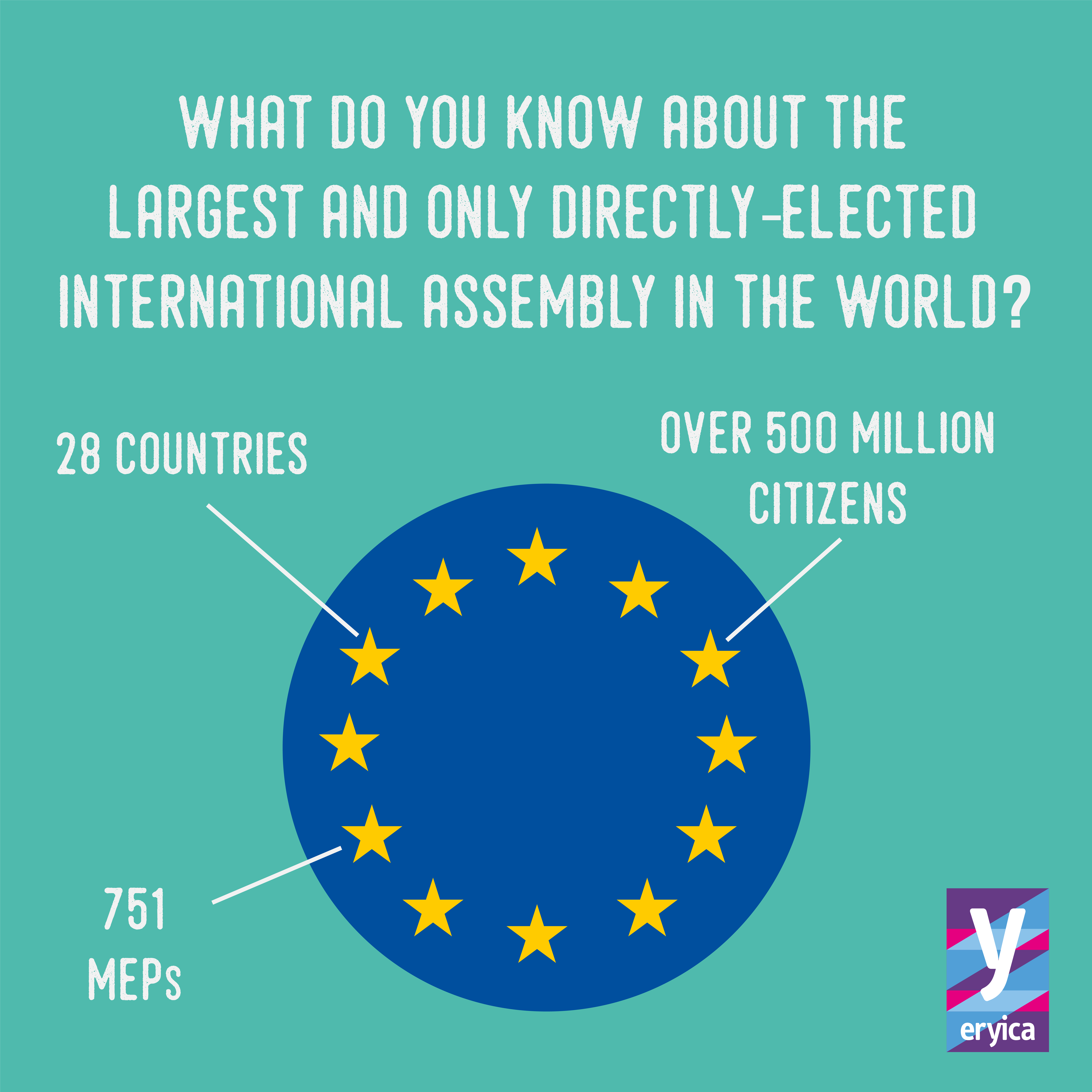 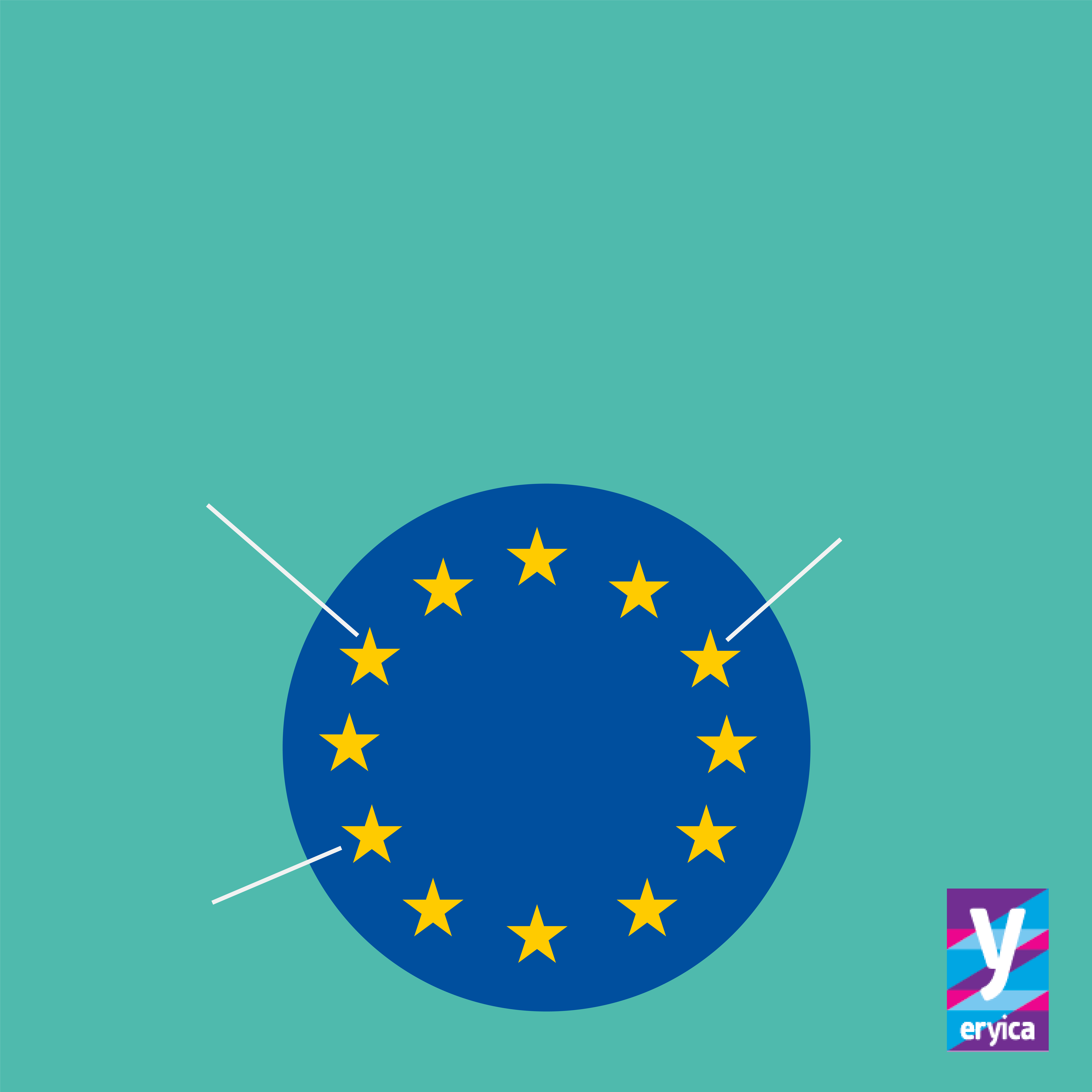 Original version (English)			         Free-text versionMethodERYICA will begin the campaign on 24 April 2019, and post the cards as described in the annexed social media calendar, with the corresponding post.ERYICA invites our Members, Affiliated and Co-operating Organisations, their representatives, youth information workers, colleagues, volunteers and stakeholders to join our campaign, either by following the social media calendar, or by posting the cards on their own time schedule, on their Facebook, Instagram and Twitter accounts and other relevant social media.Editing the filesThe image files are in PNG format. PNG stands for Portable Network Graphics file and it uses lossless compression, therefore it is a rich format with high image quality.To add the text of the principle in your national language, you can simply use the built-in graphic software of Windows, Paint, as well as that of Windows 10: Paint 3D. You can also use Adobe Photoshop or a free online tool such as Pixlr, FotoFlexr or GIMP.The copyright holder for the images is ERYICA. If you wish to use them for any other purpose, contact the Secretariat.Use of hashtagsYou are invited to use the caption provided by ERYICA: a short description of the card of the day. Then, apart from your own hashtags, the posts should always include the hashtags #ThistimeImvoting #youthinfo #youthpower #GiveAVote tags + the ERYICA and European Parliament tags of the social media channel:
Facebook: @Eryica @thistimeiamvoting, Instragram: _eryica  _europeanparliament Twitter: @ERYICAYI @Europarl_EN This is a very important measure to increase the impact and visibility of the campaign, and therefore youth information.For further details about the hashtags and posts, see the annexed social media calendar.Thank you for your participation and efforts to encourage young people to vote in the European Elections 2019!!